Social Studies I: Civics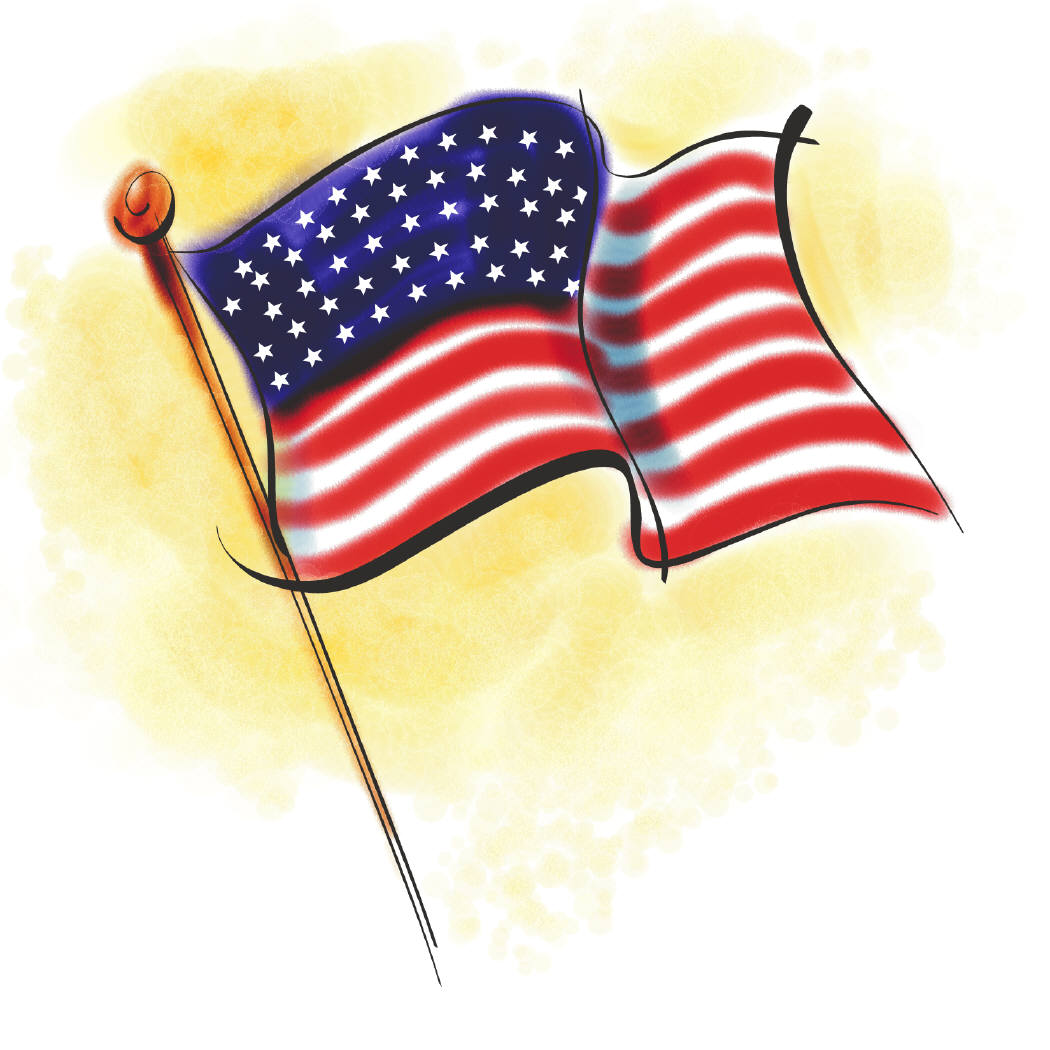 2014-2015 School YearCourse Description and ExpectationsMrs. Heather McCumber - Room 1402Phone: (920) 822-6763    Twitter: @phsmccumberhmmccumber@pulaskischools.orgClass Website: mccumbersclass.weebly.comCourse DescriptionThe goal of this course is to challenge your academic and social skills by learning about such topics as politics, citizenship, all levels of government (federal, state, local), current events, how our country is run, and how you can be involved in running our country.  During the course of the year, you will take part in activities that will help you to become an active and informed citizen of the United States of America.Materials NeededRed Raider Agenda book, covered textbook, 3 ring binder (1 inch or more) that is used only for this class, binder divider pages, loose-leaf paper, and a writing utensil.  Most importantly . . . YOU!Classroom ProceduresStudents are expected to follow the classroom expectations matrix at all times (see reverse side).Learning Targets:  Be sure to check the learning targets each day when you come to class.  These goals will tell you what you should learn by the end of class or unit.All late homework assignments should be placed in the appropriate bins and marked as LATE or ABSENT work.  (Do not hand them to me or leave them on my desk.) Course materials, schedules, and information can be found at the class website: mccumbersclass.weebly.comTextbooks can be housed in the classroom, but only with a paper bag cover and label.  Note: this is done at your own risk: teacher is not responsible for lost books.Grading ProceduresAn assignment is considered late if it is not completed upon your arrival to class.  Late assignments cannot receive full credit. (maximum= 50% credit)Students absent on a test day must make up the test immediately at a mutually agreed upon time outside of class.  After 5 days, the test cannot be made up and will receive a “0”.Tests receiving a grade of “D” or “F” (69% or below) may be retaken prior to the end of the next unit.  Test retake scores are averaged with the original test score.Students are expected to complete and turn in their own work.  Copying another student’s work (even just a few questions) is dishonest and unacceptable.  In order to receive any points (up to the teacher’s discretion), the entire assignment must be redone and resubmitted.Grading ScaleQuarter Grade							1) Formal Evaluations (Exams/Quizzes) – 40%			2) Homework (Classwork/Assignments) – 40%			3) Current Events (Summaries/Discussion) – 10%			4) Semester Project (Community Service) – 10%------------------(Please Do Not Detach) -------------------------Student Name (Print): __________________________________  Civics Class Hour: _________I have reviewed the above classroom procedures and classroom expectations matrix on the reverse side of this sheet.  I understand my teacher’s policies and the behavior that is expected of me.Student Signature: _____________________________________93-100              A83-86             B73-76              C63-66             D90-92                A-80-82             B-70-72              C-60-62             D-87-89                B+77-79             C+67-69              D+59-0               F